Распоряжение «»  14 мая  2021 г.                                  № 11                                             п.Манычский           На основании обращений граждан п.Манычский от  30  апреля 2021 года по благоустройству сельской территории п.Манычский :                                                                              1. Разработать паспорт общественно-значимых проектов по благоустройству сельских территорий в 2022 году в срок до 28 мая 2021 года.2. Направить заявку на предоставление субсидий на реализацию мероприятий в рамках ведомственного проекта «Благоустройство сельских территорий» Государственной программы «Комплексное развитие сельских территорий» по направлениям:    -организация освещения территории;    -создание и обустройство  зон отдыха и детской  игровой площадки, Глава Манычского сельского  муниципального образованияРеспублики Калмыкия  (ахлачи):                                                   О.И.Кузьменко АДМИНИСТРАЦИЯМАНЫЧСКОГО РАЙОННОГО МУНИЦИПАЛЬНОГО ОБРАЗОВАНИЯРЕСПУБЛИКИ КАЛМЫКИЯ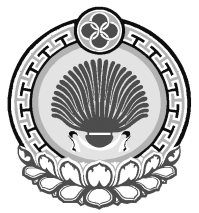 ХАЛЬМГ  ТАНhЧИНЯШАЛТИНСК  РАЙОНАМАНЫЧСК МУНИЦИПАЛЬНБYРДЭЦИИНАДМИНИСТРАЦтел/факс/84745/97253, manicheskoe.smo@mail.ruтел/факс/84745/97253, manicheskoe.smo@mail.ruтел/факс/84745/97253, manicheskoe.smo@mail.ru